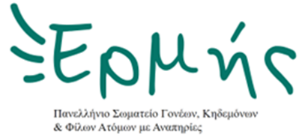 Σωματείο Γονέων, Κηδεμόνων & Φίλων Ατόμων με Αναπηρία «Ο ΕΡΜΗΣ»Δραγατσανίου 1, Βοσπόρου, Ελληνικό, Τ.Κ. 167 77Τηλ.: 210 9777999 (εσωτ. 103)E-mail: ermis.prot@gmail.comΙστοσελίδα: https://somatioermis.gr/Ημερομηνία Υποβολής : …./	/……Αριθ. Πρωτ. : ……..………(συμπληρώνεται από το Φορέα)Αίτηση Συμμετοχής ωφελούμενου 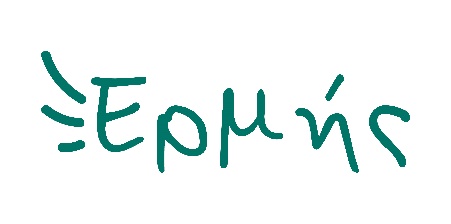 ΣΤΟΙΧΕΙΑ ΑΜΕΣΑ ΩΦΕΛΟΥΜΕΝΟΥΣΤΟΙΧΕΙΑ ΑΜΕΣΑ ΩΦΕΛΟΥΜΕΝΟΥΣΤΟΙΧΕΙΑ ΑΜΕΣΑ ΩΦΕΛΟΥΜΕΝΟΥΣΤΟΙΧΕΙΑ ΑΜΕΣΑ ΩΦΕΛΟΥΜΕΝΟΥΣΤΟΙΧΕΙΑ ΑΜΕΣΑ ΩΦΕΛΟΥΜΕΝΟΥΣΤΟΙΧΕΙΑ ΑΜΕΣΑ ΩΦΕΛΟΥΜΕΝΟΥΣΤΟΙΧΕΙΑ ΑΜΕΣΑ ΩΦΕΛΟΥΜΕΝΟΥΕΠΩΝΥΜΟΟΝΟΜΑΟΝΟΜΑ ΠΑΤΡΟΣΗΜΕΡΟΜΗΝΙΑΓΕΝΝΗΣΗΣΑΡ. ΤΑΥΤΟΤΗΤΑΣΑΦΜΥΠΗΚΟΟΤΗΤΑΑΡΙΘΜΟΣ ΑΠΟΦΑΣΗΣ ΔΙΚΑΣΤΙΚΗΣ ΣΥΜΠΑΡΑΣΤΑΣΗΣ(εφόσον υπάρχει)ΤΑΧ. Δ/ΝΣΗΝΟΜΟΣΔΗΜΟΣΠΟΛΗΤΑΧ. Δ/ΝΣΗΟΔΟΣΑΡΙΘ.ΤΚΣΥΝΗΜΜΕΝΑ ΔΙΚΑΙΟΛΟΓΗΤΙΚΑ ΣΥΝΗΜΜΕΝΑ ΔΙΚΑΙΟΛΟΓΗΤΙΚΑ ΣΥΝΗΜΜΕΝΑ ΔΙΚΑΙΟΛΟΓΗΤΙΚΑ 1.Αντίγραφο αστυνομικής ταυτότητας ή διαβατηρίου του ωφελούμενου.2.Ληξιαρχική Πράξη Γέννησης του ωφελούμενου.3.Πιστοποιητικό Οικογενειακής Κατάστασης.4.Πρόσφατη Φωτογραφία του ωφελούμενου5.Ιατρικό ιστορικό (γνωματεύσεις και πιστοποιητικά υγείας) που τεκμηριώνει την αδυναμία αυτόνομης διαβίωσης χωρίς κατάλληλη υποστήριξη του ωφελούμενου.6.Γνωμάτευση Προσδιορισμού Ποσοστού Αναπηρίας απόΚ.Ε.Π.Α. του ωφελούμενου7.Βεβαίωση Κοινωνικής Έρευνας, η οποία συντάσσεται από Κοινωνικό Λειτουργό δημόσιου νοσοκομείου ή τουευρύτερου δημόσιου τομέα ή μέλους του ΣΚΛΕ με άδεια άσκησης επαγγέλματος.8.Βεβαιώσεις εγγραφής σε ασφαλιστικά και φορολογικά Μητρώα (ΑΜΚΑ, ΑΦΜ)9.Αντίγραφο ή εκτύπωση του ατομικού ή/και οικογενειακού εκκαθαριστικού σημειώματος εφόσον το άτομο υποχρεούται να έχει καταθέσει φορολογική δήλωση, ή σχετική υπεύθυνηδήλωση σε περίπτωση που δεν υποχρεούται10.Αντίγραφο Δικαστικής Συμπαράστασης 11.Αντίγραφο Αστυνομικής Ταυτότητας Δικαστικού Συμπαραστάτη – Γονέα (όπου απαιτείται)